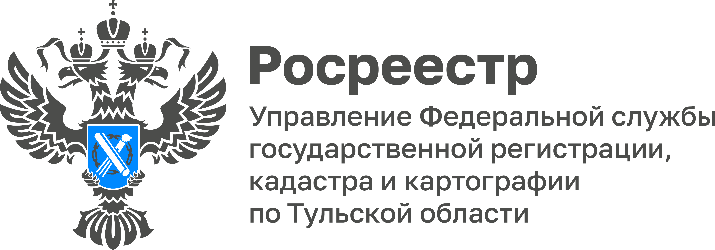 В Управлении Росреестра по Тульской области состоялось заседание Общественного советаВ Управлении Росреестра по Тульской области состоялось заседание Общественного совета. В заседании приняли участие руководитель Управления Росреестра по Тульской области Ольга Морозова, председатель Общественного совета при Управлении Светлана Сурмина и другие члены  Общественного совета.В ходе заседания участники ознакомились с проводимой Управлением работой по исполнению перечня поручений Президента Российской Федерации по вопросам реализации государственной программы Российской Федерации «Национальная система пространственных данных» от 11.08.2022 № Пр-1424, исправлению реестровых ошибок, рассмотрению обращений граждан. «Государственная программа НСПД»  предусматривает внесение полных и точных сведений в Единый государственный реестр недвижимости (ЕГРН). В том числе данных о земельных участках, объектах недвижимости и их правообладателях, границах субъектов, муниципальных образований, населенных пунктов, территориальных зон и др. Именно полные и точные сведения в ЕГРН обеспечивают защиту имущественных прав граждан», - подчеркнула руководитель Управления Росреестра по Тульской области Ольга Морозова.Кроме того, участники заседания затронули вопросы выявления правообладателей ранее учтенных объектов недвижимости, реализации комплексных кадастровых работ, исправления реестровых ошибок, повышения качества услуг в сфере учета и регистрации недвижимости.«Общественный совет является эффективной площадкой для открытого обсуждения. Открытый диалог помогает выработать совместные решения, которые будут работать, прежде всего, на благо граждан и бизнеса», - отметила председатель Общественного совета при Управлении Светлана Сурмина.